Физкультурные занятия в новом учебном годуНовый учебный год. Все на физкультуру… Отдохнувшие, повзрослевшие, окрепшие, радостные дети бегут в музыкально-спортивный зал на занятия. С огромным энтузиазмом приступают к работе. Что –то получается просто замечательно. А что-то немного забыли. Но у нас впереди есть время чтобы отработать упражнения, подкорректировать то, с чем не справляются. Дети стараются. Молодцы.   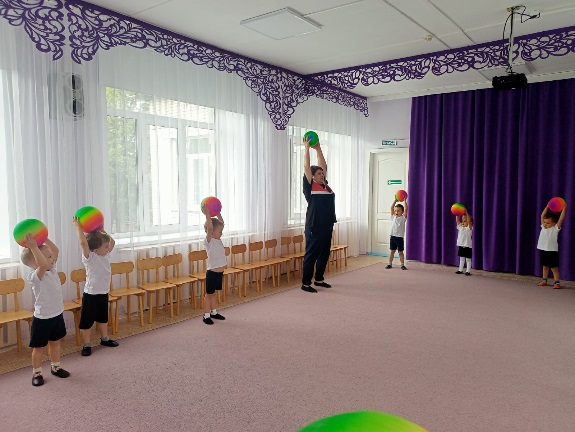 Начинаем с разминки. Упражнения с мячом помогают нам  с координацией движений, формируют ловкость и быстроту.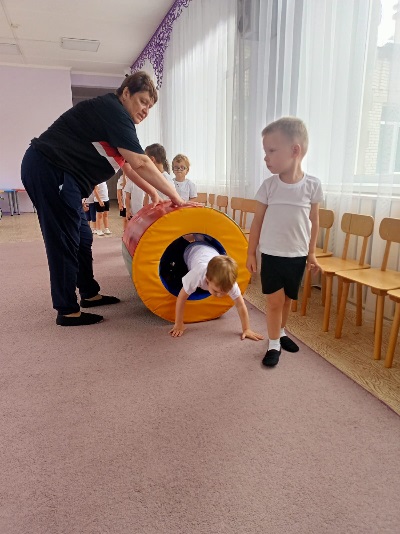 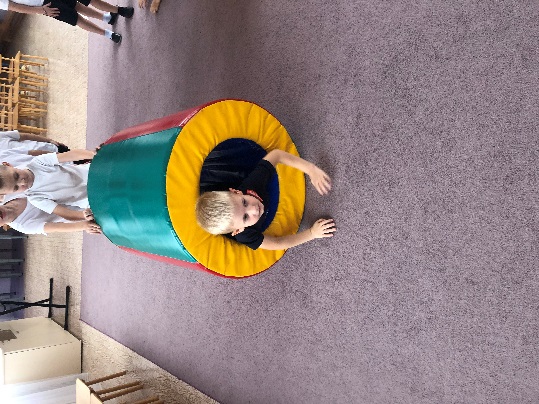 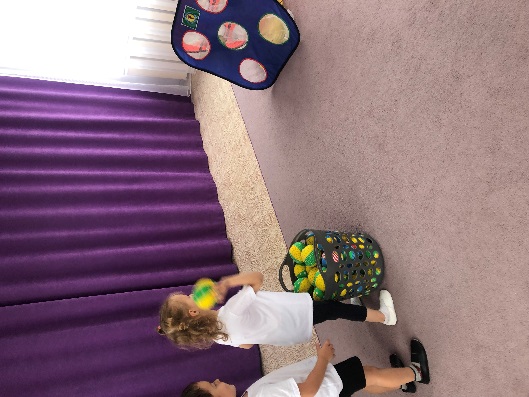 Попадаем в цель. Все стараются, ведь всем хочется быть меткимиЛюбимое оборудование. Пролезть в мягкую бочку требует определенной сноровки.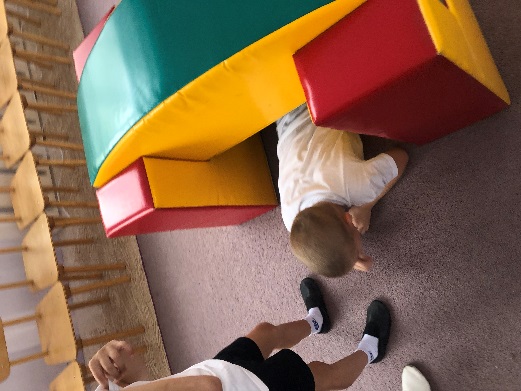 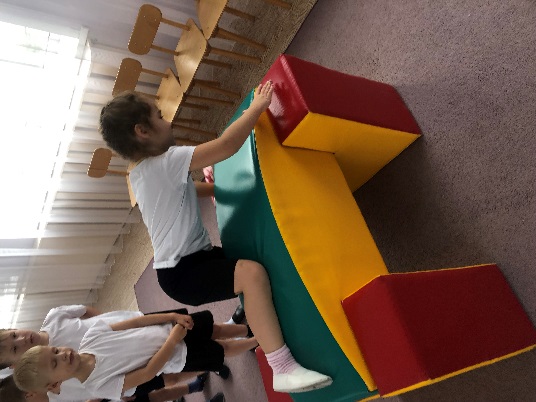 А здесь нужна не только сноровка, но и сила – чтобы подтянуться, ловкость – чтобы не упасть и правильно перекатиться через лазанку и еще пролезть под ней        Вот такие мы спортивные!